Speed Meeting entre 8 chercheurs du CNRS et nos élèves de Première Spécialité SVTVendredi 15 décembre 2023, 8 personnes travaillant dans la recherche sont venues à la rencontre de nos élèves de Première Spécialité SVT. 1er temps de la rencontre : Monsieur Jean Marc Joubert, directeur de recherche à l'lnstitut de Chimie et des Matériaux du CNRS, a présenté son métier de chercheur pendant une conférence de 30 minutes.2ème temps de la rencontre : speed meeting : en petit groupe de 5, les élèves ont pu échanger de manière privilégiée avec chacun des 8 chercheurs. Les chercheurs ont trouvé nos élèves intéressés et pertinents dans les questions qu'ils ont posées.Cette rencontre a été l’occasion pour les élèves de découvrir le monde de la recherche et de comprendre notamment qu'il y avait différents métiers dans la recherche (chercheur, ingénieur, assistant ingénieur, technicien, administrateur…) accessibles après différents parcours post bac.Un grand merci aux chercheurs qui ont eu la gentillesse de donner de leur temps pour nos élèves.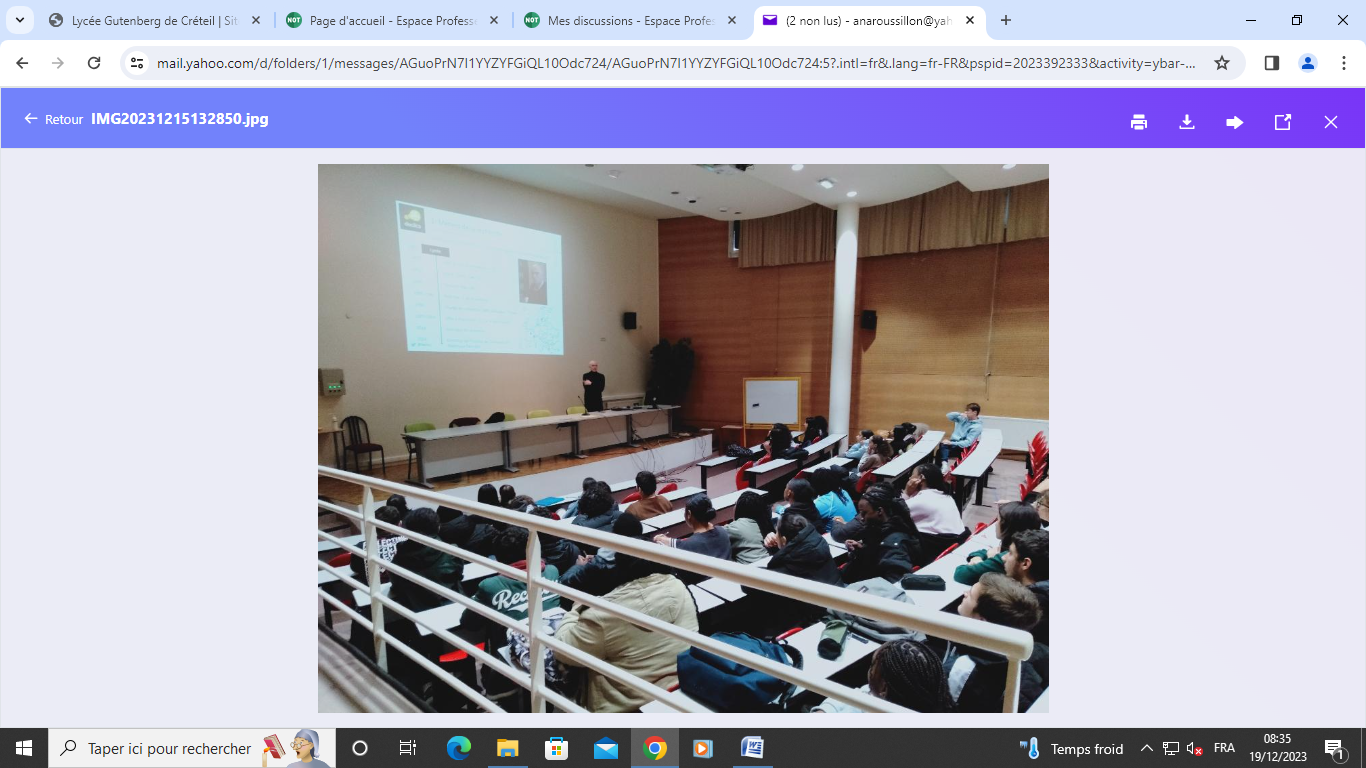 